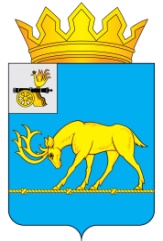 АДМИНИСТРАЦИЯ МУНИЦИПАЛЬНОГО ОБРАЗОВАНИЯ«ТЕМКИНСКИЙ РАЙОН» СМОЛЕНСКОЙ ОБЛАСТИПОСТАНОВЛЕНИЕот 10.11.2022 № 380                                                                         с. ТемкиноО       внесении     изменений     в постановление   Администрациимуниципального     образования«Темкинский район Смоленскойобласти     от   31.03.2022 № 130         В соответствии со статьей 179 Бюджетного кодекса Российской Федерации,   постановлением Администрации муниципального образования «Темкинский район» Смоленской области от 18.02.2022 № 53 «Об утверждении Порядка принятия решения по разработке муниципальных программ, их формирования и реализации», формирования,          Администрация муниципального образования «Темкинский район» Смоленской области  п о с т а н о в л я е т:          1.  Внести в муниципальную программу «Обеспечение безопасности дорожного движения на территории муниципального образования «Темкинский район Смоленской области», утвержденную постановлением Администрации муниципального образовании «Темкинский район» Смоленской области  от 31.03.2022 № 130 , следующие изменения:         1.1.  В паспорте Программы  позицию «Объемы финансового обеспечения за весь период реализации» изложить в следующей редакции:2          1.2. В паспорте Программы  позицию «Финансовое обеспечение  муниципальной программы» изложить в следующей редакции:1.3.  Раздел. 6  Сведения о финансировании структурных элементов муниципальной программы «Обеспечение безопасности дорожного движения на территории муниципального образования «Темкинский  район» Смоленской области изложить в следующей редакции:     2. Настоящее постановление разместить на официальном сайте Администрации муниципального образования «Темкинский район» Смоленской области в информационно-телекоммуникационной сети «Интернет».    3.  Контроль за исполнением данного постановления оставляю за собой.И.о. Главы муниципального образования «Темкинский район» Смоленской области                                          Т.Г. Мельниченко                                                                        Объемы финансового обеспечения за весь период реализацииобщий объем финансирования составляет 300,0 тыс. рублей, из них:2022 год — 100,0 тыс. р2023 год -50,0 тыс. р2024 год – 50,0 тыс. рВсего: 200,0 тыс. рИх них: Средства бюджета муниципального образования:2022 год — 100,0 тыс. р2023 год -50,0 тыс. р2024 год – 50,0 тыс. рВсего: 200,0 тыс. рИсточник финансового обеспеченияОбъем финансового обеспечения по годам реализации (тыс. рублей)Объем финансового обеспечения по годам реализации (тыс. рублей)Объем финансового обеспечения по годам реализации (тыс. рублей)Объем финансового обеспечения по годам реализации (тыс. рублей)Источник финансового обеспечениявВсего2022 год2023 год2024 год12345В целом по  муниципальной программе,в том числе:3200,0100,050,050,0местные бюджеты3200,0100,050,050,0№ п/пНаименованиеУчастник муниципальной программы Источник финансового обеспечения (расшифровать)Объем средств на реализацию  муниципальной программы на очередной финансовый год и плановый период (тыс. рублей)Объем средств на реализацию  муниципальной программы на очередной финансовый год и плановый период (тыс. рублей)Объем средств на реализацию  муниципальной программы на очередной финансовый год и плановый период (тыс. рублей)Объем средств на реализацию  муниципальной программы на очередной финансовый год и плановый период (тыс. рублей)№ п/пНаименованиеУчастник муниципальной программы Источник финансового обеспечения (расшифровать)Всего2022 год2023 год2024 год1234456781. Комплекс процессных мероприятий  «Обеспечение безопасности дорожного движения»1. Комплекс процессных мероприятий  «Обеспечение безопасности дорожного движения»1. Комплекс процессных мероприятий  «Обеспечение безопасности дорожного движения»1. Комплекс процессных мероприятий  «Обеспечение безопасности дорожного движения»1. Комплекс процессных мероприятий  «Обеспечение безопасности дорожного движения»1. Комплекс процессных мероприятий  «Обеспечение безопасности дорожного движения»1. Комплекс процессных мероприятий  «Обеспечение безопасности дорожного движения»1. Комплекс процессных мероприятий  «Обеспечение безопасности дорожного движения»1. Комплекс процессных мероприятий  «Обеспечение безопасности дорожного движения»1.1Опубликование в районной газете «Заря»тематических статей и материалов по безопасности дорожного движенияАдминистрацияМО «Темкинский район»ОГИБДД МО МВД России «Вяземский»АдминистрацияМО «Темкинский район»ОГИБДД МО МВД России «Вяземский»финансирование0,00,00,00,01.2Организация социальной рекламы по обеспечению безопасности дорожного движения (изготовление и размещение баннеров)АдминистрацияМО «Темкинский район»АдминистрацияМО «Темкинский район»Местный бюджет10,010,010,000,01.3Участие в областномконкурсе «Безопасноеколесо»Отделобразования и гражданско – патриотического воспитанияАдминистрацииОтделобразования и гражданско – патриотического воспитанияАдминистрацииМестный бюджет45,015,015,015,01.4 Информационно-пропагандистская работа по профилактике ДТП с участием детейОГИБДД МО МВД России «Вяземский»ОГИБДД МО МВД России «Вяземский» Финансирование не требуется 0,00,00,00,01.5Оформление уголков безопасности дорожного движения в учебных учреждениях Темкинского района.Отделобразования и гражданско – патриотического воспитанияАдминистрацииОтделобразования и гражданско – патриотического воспитанияАдминистрацииМестный бюджет7,02,05,00,01.6Приобретение световозвращающих элементов (фликеров) для обучающихся начальных классов общеобразовательных учреждений.Отделобразования и гражданско – патриотического воспитанияАдминистрацииОтделобразования и гражданско – патриотического воспитанияАдминистрацииМестный бюджет15,00,05,00,01.7Обустройство и комплектование детского автогородка на базе МБОУ «Темкинская СШ».ОГИБДД МО МВД России «Вяземский»Темкинская СШОГИБДД МО МВД России «Вяземский»Темкинская СШМестный бюджет30,015,015,00,01.8Проведение обследования муниципальных автобусных маршрутов в весенне-летний и осенне-зимний периоды на территории МО «Темкинский район»Комиссия     пообследованиюавтобусныхмаршрутов.ОтделениеГИБДД      МОМВД     России«Вяземский»(по согласованию)Комиссия     пообследованиюавтобусныхмаршрутов.ОтделениеГИБДД      МОМВД     России«Вяземский»(по согласованию)финансированиене требуется0,00,00,00,01.9Проведениеобследованияшкольныхавтобусныхмаршрутовтерритории МО«Темкинскийрайон»Комиссия     пообследованиюшкольныхавтобусныхмаршрутов.ОтделениеГИБДД      МОМВД     России«Вяземский»(по согласованию)Комиссия     пообследованиюшкольныхавтобусныхмаршрутов.ОтделениеГИБДД      МОМВД     России«Вяземский»(по согласованию)финансированиене требуется00,000,000,00,01.10Обустройство дорожной сети дорожными знаками, их содержание, устройство, обновление,приобретениеАдминистрация МО «Темкинский район» отдел с/пАдминистрация МО «Темкинский район» отдел с/пБюджет МО «Темкинский район»18,018,00,00,01.11Техническое обслуживание искусственных дорожных неровностейАдминистрация МО «Темкинский район» отдел с/пАдминистрация МО «Темкинский район» отдел с/пБюджет МО «Темкинский район»0,00,00,00,01.12Устройство (обновление) горизонтальной дорожной разметкиАдминистрация МО «Темкинский район», отдел с/пАдминистрация МО «Темкинский район», отдел с/пБюджет МО «Темкинский район»75,040,000,035,0Итого по комплексу процессных мероприятий Итого по комплексу процессных мероприятий 200,0100,050,050,0Всего по  муниципальной программеВсего по  муниципальной программеВсего по  муниципальной программеВсего по  муниципальной программе200,0100,050,050,0Отп. 1 экз. – в делоИсп. Барановская Г.А.тел. 2-14-8910.11.2022 Визы:                      Колосова Н.Л.Пересыпкина Е.Г.Разослать:                  прокуратура                 райсовет                 финансовое управление                 Павлюченков Е.О.